Expected production of wheat, raspberries and sour cherries and areas sown with maize, sugar beet, sunflower and soya in the Republic of Serbia, 2017– Preliminary results –Data on expected production of wheat, raspberries and sour cherries, and areas sown with maize, sunflower and soya are presented as of 23rd May 2017.According to the estimations of crops, the production of wheat is expected to be 2277 thous. tons in the Republic of Serbia, which is a fall of 21.0% relative to the production output in 2016. When compared to 2015, the production of raspberries and sour cherries is expected to decrease by 6.9% and 6.5% respectively. When compared to the previous year, estimations show that in spring sowing 2017 there was a decrease of maize by 1.3%. An increase of 9.9%, 9.5% and 9.3% was noted in sugar beet, sunflower and soya, respectively.When compared to ten-year average (2007 – 2016), the production of wheat decreased by 9.1%. There was a decrease of sown maize by 0.5% and sugar beet by 12.9%, but an increase of 25.8% and 26.0% was noted in soya and sunflower, respectively.Since 1999, the Statistical Office of the Republic of Serbia doesn’t dispose of certain data for AP Kosovo and Metohia, so they are not contained in the data coverage for the Republic of Serbia (total).1. Expected production of wheat, raspberries and sour cherries2. Areas sown with maize, sugar beet, sunflower and soyaMethodological notes:Data presented in this statistical release are obtained on the basis of the “Survey of areas and crops at the end of the spring sowing”, estimations of agricultural expert counseling stations and other administrative sources on the expected production of wheat, raspberries and sour cherries, and areas sown with major crops at the end of spring sowing.Sown areas are areas that are tilled and sown with crops, while harvesting areas are areas from which production is expected.Yield per hectare is estimated on the basis of the plant structure, age, density, etc. taking into account agricultural practices and the weather. When estimating, one supposes that production conditions will be normal until the next harvesting period.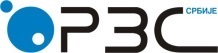 Statistical Office of the Republic of SerbiaISSN 0353-9555Statistical Release Statistical Release PO13Number 169 • year LXVII, 30/06/2017Number 169 • year LXVII, 30/06/2017Agriculture statisticsAgriculture statisticsSERB169 PO13 300617Republic of Serbia Srbija – severSrbija – severSrbija – severSrbija - jugSrbija - jugSrbija - jugSrbija - jugRepublic of Serbia totalBeogradski regionRegion VojvodinetotalRegion Šumadije i Zapadne SrbijeRegion Južne i Istočne  SrbijeRegion Kosovo i MetohijaWheatWheatWheatWheatWheatWheatWheatWheatWheatSowing area, ha55770231248025541286939245222115275129947...Yield per ha, kg4084462035814713340133023489...Production,  t22776551443676914621352214833979380606453373...Index, 2016=10079.075.972.076.284.982.786.9...RaspberriesRaspberriesRaspberriesRaspberriesRaspberriesRaspberriesRaspberriesRaspberriesRaspberriesSowing area, ha11041395341100210513489...Yield per ha, kg5219648760006559521552963479...Production,  t576312533022357378556771701...Index, 2016=10093.189.7          68.293.7          93.2         93.3          87.8...Sour cherriesSour cherriesSour cherriesSour cherriesSour cherriesSour cherriesSour cherriesSour cherriesSour cherriesNumber of fertile trees13990220273714651178829628826...Yield per tree, kg5388714776316903506052175007...Production,  t7538415737562410113596471545244195...Index, 2016=10093.592.3          96.890.0         93.9          97.9          92.5...Republic of Serbia Srbija – severSrbija – severSrbija – severSrbija - jugSrbija - jugSrbija - jugSrbija - jugRepublic of Serbia totalBeogradski regionRegion VojvodinetotalRegion Šumadije i Zapadne SrbijeRegion Južne i Istočne  SrbijeRegion Kosovo i MetohijaMaizeMaizeMaizeMaizeMaizeMaizeMaizeMaizeMaizeSown area, ha1007429611837         41253570584395592214628180964...Index, 2016=10098.798.695.598.998.998.799.1...Sugar beetSugar beetSugar beetSugar beetSugar beetSugar beetSugar beetSugar beetSugar beetSown area, ha5418353890207851812293161132...Index, 2016=100109.9109.8106.5109.9140.2145.0134.7...SunflowerSunflowerSunflowerSunflowerSunflowerSunflowerSunflowerSunflowerSunflowerSown area, ha221735202500236720013319235341515820...Index, 2016=100109.5109.2117.7109.1113.4131.8110.1...SoyaSoyaSoyaSoyaSoyaSoyaSoyaSoyaSoyaSown area, ha20311419168556981859871142910776653...Index, 2016=100109.3109.0110.6109.0115.0115.4108.7...Contact: slobodan.grujic@stat.gov.rs,  Phone: 011/24-12-922,  ext: 240Published and printed by: Statistical Office of the Republic of Serbia, Milana Rakica 5, 11050 BelgradePhone: +381 11 2412922 (telephone exchange) ● Fax: +381 11 2411260 ● www.stat.gov.rs  Responsible: Dr Miladin Kovačević, DirectorCirculation: 20 • Issued annually